ÅRSMELDING 2021ForFagforbundet Helse Førde, avd 747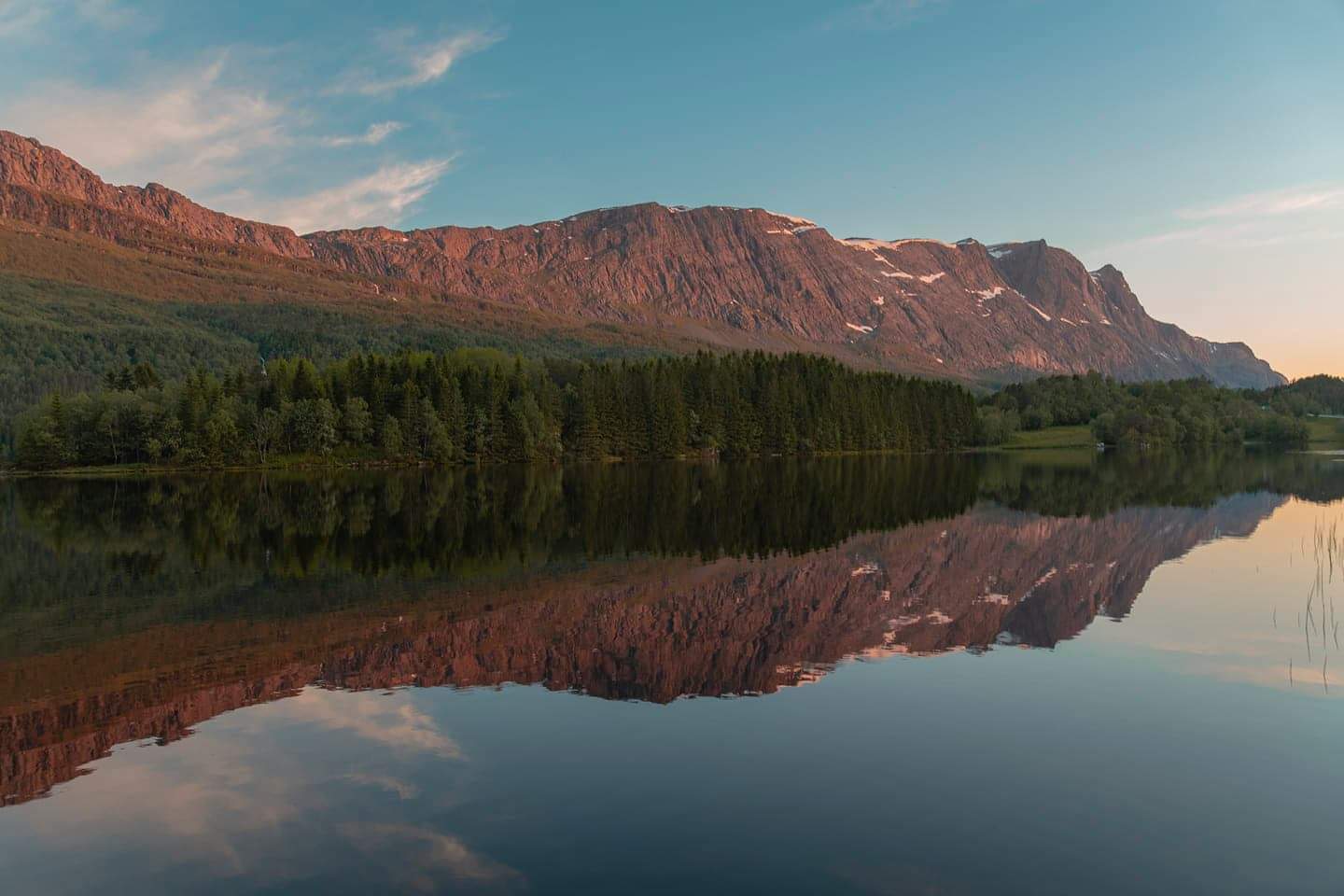 Fotograf: Kristian Lund Solheim.Behandla på årsmøte 26.01.2022InnleiingFagforeininga si årsmelding er fagforeiningsstyret sin rapportering til medlemmane på i kva grad styret har lukkast med å gjennomføre handlingsplanen som årsmøtet 2021 vedtok for perioden. På grunn av at Korona – pandemien førte til ein stor avgrensing for våre planar, har vi ikkje fått vore så aktive som planlagt dette året. Likevel meiner styret at vi har fått gjennomført ein god del av det som stod i handlingsplanen vår, og vi meiner vi har vore tilgjengelige for medlemmane når behovet har vore der, også dette året.Styret har i frå årsmøte 2021 vore samansett slik:Representantar til forbundsregionen sitt representantskap/regionsmøte 	Fagforbundet avd.747 Helse Førde sin fagforeining har hatt følgande representantar som delegatar til Representantskap/regionmøteSølvi Anne Birkeland Tove Karin NødsetKristian Lund SolheimVara:4. Petter Ratvik5. Wenche Mæland6. Per Solheim7. Sivert Andreas RømoDet har vore 3 representantskapsmøter: 2 møter på Teams, 1 møte i Bergen.Møta behandla følgande saker:Tariff, Endring av vedtekter, Gjennomgang av Varslingsrutinar i Fagforbundet.ValkomiteenValkomiteen har i henhald til vedtektene bestått av:Kjell NygårdMariann HundsnesRita TrælnesRevisorar Til å revidere fagforeininga sitt rekneskap, har det vært følgande revisorar og vara:1: Ole Alsaker2: Per Scott OlsenVara: Laila HovlandsdalAnna representasjon:Leiar/Hovedverneombod Kirurgisk klinikk, Sølvi Anne Birkeland:Medlem FAMU og KAMU Kirurgisk klinikkDeltakar Klinikkråd kirurgisk klinikkMedlem HMS utvalet Fagforbund VestlandDeltakar prosjekt Sengepost og HotellNestleiar, Kristian Lund Solheim:Medlem KAMU drift og eigedomProsjekt utomhusFøretakstillitsvald, Randi Aven:Styremedlem i Helse FørdeMedlem i FAMU og i KAMU Stabsområdet Deltakar i fleire prosjekt i Helse Førde, m.a.: styringsgruppene Rekrutteringsstrategi for Helse Førde, LIBRA og Alle møter og HELIKS. Vara til styringsgruppa Pasientens helseteneste. Deltakar i prosjektgruppe «prosjekt Sengepost og Hotell»Styremedlem i Fagforbundet VestlandLeiar i utval for Mangfald, Inkludering, Solidaritet og Likestilling i Fagforbundet VestlandMedlem i LO Vestland sitt familie- og likestillingsutvalMedlem i Fagforbundet sitt koordineringsledd i Helse VestStyremedlem i Fylkesutvalet i LO statLeiv Johnny Fjellro:Prehospital plan: styringsgruppearbeidsgruppe «Bremanger»Prehospital Faggruppe, nasjonaltMariann Hundsnes:Koordineringsledd Helse VestStyremedlem i Fylkesutvalet i LO stat.Kari Daltveit:Nestleiar i Fagforbundet VestlandRepresentantar til LO lokal:Arild Ullebø, LO-Ytre SognAktuelt i perioden:Styret har hatt 8 styremøte.Styret har i perioden handsama 93 saker.Medlemstal pr. 31.12.21:    	822 medlemmer Yrkesaktive medlemmer:	452 medlemmer (utan lærlingane)Dette ein oppgang på 4 yrkesaktive medlemmer, medlemstalet totalt er 34 meir enn i 2020.Fane 2 ansvarleg (medlemsregisteret) i perioden har vore Per Solheim, han har lagt fram oversikt over nye medlemmer og utmeldingar på kvart styremøte.Aktivitet i perioden:Pga. av pandemi og smittetiltak har vi ikkje kunne hatt aktivitet som planlagt rundt om i Helse Førde, men vi har likevel fått gjort ein god del av det som stod i handlingsplanen:Vi har markert dei ulike yrkesdagane ved at tillitsvalde bl.a. har sendt ut og hengt opp gratulasjonshelsingar.Vi har delt ut sommarhelsingar og julehelsingar på dei fleste avdelingane/arbeidsplassane. Som sommarhelsing fekk alle yrkesaktive medlemmer rumpevesker og bagasjemerke. Til jul fekk vi sjokolade frå LO som vart delt ut på mange arbeidsplassar i tillegg til julehelsing, kalendar og litt stasj.Vi har hatt stand på NSHVi har hatt eit godt verveår, der vi har fått 81 nye medlemmer. Innmelde med kode 1= 27 stk. Kode 2 = 40 stk. Kode 3 = 11stk. Kode 6 =3 stk. Velkommen til dei!Vi har hatt ein vervekonkurranse blant medlemmene.(Fjerne?) Ingen medlemmer verva 3? eller fleire. Styret har bestemt at det skal trekkast ut eit medlem av dei som har verva. Denne medlemmen vil få eit gåvekort på kr. 500.-Nestleiar Kristian Lund Solheim:Ringeprosjekt i samband med Val -21.Opplæringsansvarleg, André Vindedal:Pga. pandemi og smittetiltak var det først i september mogleg å arrangere dobbelt samling for tillitsvalte og styret.Det har vore sendt ut Webinar med ulike tema som tillitsvalde og medlemmer har kunne meldt seg på.Fagforbundet Helse Førde har støtta medlemmer i utdanning og kurs ved å dele ut stipend etter søknad.Fase 1: 5 stk.Fase 2: 3 stk.LO-stat kurs på Sørmarka: 1 deltakar Internt turnus/Gat kurs: 6 deltakararLO-favør kurs i Florø:  15. stk.Kasserar, Per Solheim: Kasserar har lagt fram rekneskap på kvart styremøte, slik at vi har hatt god økonomistyring gjennom heile året.  I år har mange aktivitetar gått ut og rekneskapen syner eit overskot på kr. 85 266.18	Overskot frå 2021 vert sett inn att i budsjett 2022 til medlemsgåve.Fane 2 ansvarleg, Per Solheim:Informerer om medlemsutviklinga i fagforeininga på alle styremøter.Har ansvar for at medlemmer som ynskjer å melde seg ut vert kontakta, slik at ingen melder seg ut før vi har informert om kva det vil bety for kvar enkelt, for eksempel i forhold til forsikring.Har ansvar for at nye medlemmer kjem på trekk, pensjonistar vert tatt av trekk og svarar på ulike spørsmål frå medlemmer om medlemsskapet.Yrkesseksjonane: Seksjon Helse og Sosial, Gro Tove Valsvik /Tove NødsetVidareformidla informasjon til medlemmene.Har markert dei ulike yrkesdagane.Har deltatt på fellessamling med Yrkesseksjonen Helse og Sosial i Fagforbundet Vestland (digitalt)Seksjon Kontor og Administrasjon,  Sivert Andreas RømoHar formidla aktuell informasjon,  nyhende (Ukebrev) og tilbod om kurs til medlemene via e-post.Har markert yrkesdagar Har deltatt på fellessamling med Yrkesseksjonen Kontor og administrasjon i Fagforbundet Vestland (digitalt)Seksjon samferdsle og teknisk, Roger SmørdalHar formidla aktuell informasjon og kurstilbod til medlemmerHar markert yrkesdagarHar delteke på yrkesseksjonsleiarsamling fysisk.Ungdomstillitsvalet:I løpet av året 2021 har det vore ei utskifting. Frå slutten ved siste årsmøte og fram til 21. august har Sagal Ahmed holdt leiarvervet, med bistand av Marcus Hornnes som vara. Frå 21. august måtte Sagal fråtre stillinga som ungdomstillitsvald, ho slutta i HF.  Den 21. august rykkja Marcus opp som ungdomstillitsvald, med støtte frå vara Ann-Kristin Frøyen.Undervegs som året har gått har ungdomstillitsvald gjennomført fleire aktivitetar. Tidlig på året ringte dei rundt til medlemmar, der dei høyrde om alt var bra hos medlemmane. Vidare vart det gjort forsøk på å få til ei faglig samling. Det vart litt vanskelegare enn antatt. Det vert teke til ettertanke til neste år. Seinare i 2021 deltok ungdomstillitsvald aktivt i LO sin sommar og lærlingpatrulje.Tillitsvalde etter Hovudavtalen: I perioden har Randi Aven vore føretakstillitsvald og har hatt frikjøp i 100 % stilling av Helse Førde. Vi har i tillegg hatt frikjøp i 50 % av Helse Førde på grunn av alle prosjekta og planarbeidet som går i samband med Nye Førde Sjukehus, dette frikjøpet har Mariann Hundsnes hatt. Vi har i heile perioden mangla 1 tillitsvald på Nordfjord Sjukehus og 1 tillitsvald i medisinsk klinikk i Førde.Dei tillitsvalde etter hovudavtalen har vore slik i perioden:Forhandlingsutvalet har i perioden bestått av:Randi Aven, leiarMariann HundsnesAndré Vindedal.Hovudsaker tillitsvalde har jobba med i 2021 har vore: turnusarbeid, sjekking og godkjenning av turnus på alle avdelingar i Helse Førdegjennomført lokale forhandlingarfremja individuelle lønskrav i samsvar med B-del og rutinar i Helse Førdefremja krav og fått medlemmer fast tilsett etter AMLfremja krav om auka stillingsprosentar for medlemmer etter AML.deltatt i FAMU og KAMU i alle klinikkarhar deltatt på drøftingsmøter om drift og endringar av drift i samsvar med HAhar deltatt i intervju og i tilsetjingsprosessarhar deltatt i prosessar for å hindre omgjeringar av hjelpepleiarstillingar til sjukepleiarstillingar.har deltatt i budsjettprosess på ulike nivå i Helse Førdehar deltatt i arbeidet med å løyse arbeidsmiljø- og konfliktsakerhar deltatt i store og små prosjekt. Tillitsvalde har hatt 4 nettverksmøte, alle 4 har vore digitale. På det eine møtet var kompetansesenteret med og hadde undervisning. På nettverksmøta har vi informasjonsutveksling, opplæring og ein får lufta og drøfta saker med kvarandre. Vi har hatt også hatt 1 internt kurs med opplæring i turnus og bruk av GAT.Tillitsvalde var også invitert med på fellessamling med styret i Florø 20-21/9.Avsluttande ord:Året 2021 vart ei fortsetting der pandemi og til dels stor avgrensing vart styrande for kor mykje aktivitet vi kunne gjennomføre. Våre medlemmer har merka at det har vore spesielt travle tider, og vi vil gje ros til kvar og ein for den jobben som har vore gjort og som framleis vert gjort kvar dag!Til tross for dette har 2021 vore eit år med bra aktivitet i  Fagforbundet Helse Førde, og tillitsvalde har vore med på mange store og små saker. Fleire tillitsvalde har også vore med i prosjekt i Nye Førde Sjukehus og arbeidspresset har til tider vore stort. Det har gjennom året vore godt oppmøte og stort engasjement på alle styremøta, der vi har nytta Teams. Gleda var stor da vi etter fleire utsettingar kunne samle TV og styremedlemmar til 2 dagar i Florø 20-21 september.Fagforbundet Helse Førde er godt nøgde med arbeidet som styret, føretakstillitsvald og tillitsvalde har utført gjennom året, der store og krevjande oppgåver er handtert på ein god og tilfredsstillande måte.Styret i Fagforbundet avd. 747 Helse Førdev/Sølvi Anne Birkeland, leiarFagforeiningsstyretNamnPeriodeLeiarSølvi Anne Birkeland2021 - 2023NestleiarKristian Lund Solheim2020 - 2022SekretærRandi Aven2021 – 2023OpplæringsansvarligAndré Vindedal2021 - 2023KasserarPer Solheim2020 - 2022StyremedlemPetter Ratvik2021 - 2023StyremedlemWenche Hosteland Mæland2020- 20221.vara til StyretBodhild Nyhammer Bakke2020 - 20222.vara til StyretTove Nødset2021 - 2023Leiar yrkesseksjon helse og sosialGro Tove Valsvik  2021 - 2022VaraTove Nødset2021 - 2023Fungert som leiar frå september -21Leiar yrkesseksjon kontor og administrasjon
Sivert Rømo2021 - 2022Vara Lena Mathea Hetle2021 - 2023Leiar yrkesseksjon samferdsel og tekniskRoger Smørdal2021 - 2023VaraWenche Eikevik2020 - 2022UngdomstillitsvaldSagal Adbullah Ahmed2021 - 2023Slutta aug. -21Vara Marcus Hornnes2021 - 2022Overtok aug.-21PensjonisttillitsvaldKjell Neset2020 - 2022Vara Kjell Nygård2021 - 2023RevisorOle Alsaker2020 - 2022RevisorPer Scott Olsen2021 - 2023Vara revisorLaila Hovlandsdal2021 - 2023September 2021Område:NamnTV for avdeling/eining:Helse FørdeFøretakstillitsvaldRandi Aven 100 % frikjøpReinhald, FørdeFørdegårdenPasientreiserBemanningssenteretFlorøFAUAdm Kirurgisk klinikkKlinikktillitsvald og tillitsvald (Ambulanse)Leiv Johnny FjellroFørde/SolundFlorø/SvelgenYtre Bremanger SeljeMåløyNordfjordeidGloppenStrynAMKTillitsvald (Ambulanse)André VindedalÅrdalLærdalSogndal/VikLuster HøyangerLavikFjalerTillitsvaldWenche MælandOrtopedisk sengepost + pol. kl.IntensivavdelingOperasjonsavdelingTillitsvaldEllinor Sunde (fram til april)Ann-Kristin Husabø Frøyen (frå 3. november)Kirurgisk sengepost (+ pol. kl.)Tillitsvald Randi AvenFødeavdeling                      Gyn. polSterilsentralKirurgisk servicesenterMedisinsk klinikkKlinikktillitsvald og tillitsvald Kåre StrømmenMedisinsk sengepost (+ pol. Kl.)Kreft sengepost                  ‘’          ANRR                                ‘’  TillitsvaldManglar(Randi Aven)Barneavdeling (+ pol. kl.) serviceseksjon, med. kl.    AkuttmottakLab/Rtg./DialysePsykisk HelsevernKlinikktillitsvald og tillitsvald (Førde)Mariann Hundsnes50 % frikjøpAkuttpostenPsykosepostenTryggleikspostenDPS allmennUPHBUPPsyk. polPsyk. servicesenter Matforsyning, FørdeTillitsvald Indre Sogn Psykiatrisenter:Tove NødsetDPS døgn/dagReinhaldMatforsyningAdm avdelingDriftsavdelingTillitsvald Nordfjord  Psykiatrisenter:Bodhild N. BakkeRuspost, døgnDPS, døgn/dagAdm. avdelingTillitsvald TronvikGro Tove Valsvik (fram til mars)Bjørg Eli Nese (frå 19. mars)Rus, døgnReinhaldDriftsavdelingAdministrasjonDrift og eigedomTillitsvald Kristian Lund SolheimPortørDrift/eigedomLagerPasienthotelletResepsjonLærdal SjukehusTillitsvaldMariann Stenehjem HatlenesMedisinsk sengepostMed polOrtopedisk sengepostKir, polOperasjonsavdeling.God startMatforsyningHusøkonomDriftsavdelingservicesenteretAdm. AvdelingNordfjord SjukehusTillitsvald ManglarMedisinsk sengepostGod startPol. klinikk (med/kir)MatforsyningHusøkonomDriftsavdeling Adm